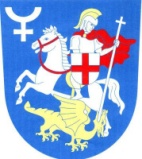 Obec Vápno ___________________________________________________________________________                                                                    Pozvánka na veřejné zasedání č. 4/2021konané 7.10.2021 od 18:00 hodin na obecním úřadě ve VápněProgram:ZahájeníStanovení zapisovatele a ověřovatelů zápisuSchválení programuZpráva ověřovatelů z minulého zasedáníNávrhy na dotaci z POV na rok 2022Žádost ZŠ o povolení výjimky z počtu žáků v ZŠ na školní rok 2021/2022Rozpočtové opatření č.4 – dotace na volby, dotace covidPodání žádosti o dotaci na rekonstrukci ZŠPodání žádosti o dotaci na výsadbu zeleněDiskuse, různé Usnesení Závěr Ve Vápně dne 27.9.2021                                                                                                                           Milan Málek                                                                                                                          starosta obce   Vyvěšeno na úřední desce:  27.9.2021Sejmuto z úřední desky:      7.10.2021Zveřejněno shodně i v elektronické podobě.